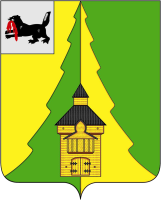 Иркутская областьНижнеилимский районКонтрольно-счетная палатаНижнеилимского муниципального района_____________________________________________________________________________________===========================================================================от « 17 » ноября 2023 г.                                                                               г. Железногорск-Илимский Отчет № 01-07/5по результатам контрольного мероприятияПроверка законного и эффективного расходования бюджетных средств администрацией МО «Березняковское СП»Основание для проведения мероприятия: План работы КСП Нижнеилимского муниципального района на 2023 год.Предмет контрольного мероприятия: осуществление контроля за законностью, обоснованностью, эффективностью использования бюджетных средств, предназначенных для функционирования администрации МО «Березняковское СП»Объект контрольного мероприятия: администрация Березняковского сельского поселенияЦель контрольного мероприятия: установить законность и эффективность использования бюджетных средств, направленных на финансовое обеспечение деятельности администрации МО «Березняковское СП» Перечень вопросов при проведении контрольного мероприятия: - соответствие учредительных документов действующему законодательству;- правильность составления бюджетных смет казенных учреждений;- целевое использование бюджетных средств, соблюдение порядка расходования бюджетных средств в пределах доведенных ассигнований и доведенных лимитов бюджетных обязательств по соответствующим статьям расходов;- правильность организации и ведения бюджетного учета;- анализ использования бюджетных средств, направленных в 2022 году на оплату труда с начислениями;- анализ соответствия нормативно-правовой базы, на основании которых производится начисление и выплата средств по оплате труда, законодательным актам РФ, нормативным документам Иркутской области и муниципальным правовым актам, регламентирующим оплату труда главы поселения, муниципальных служащих, технических исполнителей и вспомогательного персонала.- целевое использование бюджетных средств, соблюдение порядка расходования бюджетных средств в пределах доведенных ассигнований и доведенных лимитов бюджетных обязательств по соответствующим статьям расходов;- законность, эффективность и целевое использование бюджетных средств на приобретение, и содержание муниципального имущества;- анализ дебиторской и кредиторской задолженностях по состоянию на начало и конец отчетного периода, в том числе просроченной.Проверяемый период: 2022 год.Сроки проведения контрольного мероприятия: с 31.08.2023г. по 17.11.2023г.По результатам проверки составлен Акт проверки от 02.11.2023г. № 01-07/5а. Поступившие письменные пояснения от объекта проверки – администрация Березняковского СП (от 14.11.2023 № 556) на акт изучены и учтены при подготовке составления настоящего отчета.Администрация Березняковского сельского поселенияБерезняковское муниципальное образование наделено статусом сельского поселения, входит в состав муниципального образования «Нижнеилимский район» (далее – Березняковское МО или Березняковское   СП). Основным правовым актом в системе правового регулирования вопросов местного значения в поселении является Устав Березняковского муниципального образования (далее – Устав), зарегистрированный в Управлении министерства юстиции Российской Федерации по Иркутской области от 22.06.2022 года № RU385153012022001.Администрация Березняковского сельского поселения (далее – администрация Березняковского СП или администрация Поселения) является исполнительно-распорядительным органом местного самоуправления, осуществляющим:- обеспечение исполнительно-распорядительных и контрольных функций по решению вопросов местного значения в интересах населения Поселения;- формирование, исполнение местного бюджета;- управление и распоряжение имуществом, находящимся в муниципальной собственности, в порядке, определенном Думой Поселения;- иные полномочия в соответствии со ст. 14 Федерального закона от 06.10.2003г. № 131-ФЗ «Об общих принципах организации местного самоуправления в Российской Федерации» и Уставом Березняковского сельского поселения. Руководство администрацией Поселения осуществляет Глава Поселения на принципах единоначалия. Администрация Поселения подконтрольна в своей деятельности Думе Поселения в пределах полномочий последней. Структура администрации Поселения утверждается Думой Поселения по представлению Главы Поселения. Администрация Поселения обладает правами юридического лица.Местонахождение администрации: 665696, Россия, Иркутская область, Нижнеилимский район, п. Березняки, ул. Янгеля, д. 25.В соответствии с ч. 8 ст. 37 Федерального закона от 06.10.2003г. № 131-ФЗ «Об общих принципах организации местного самоуправления в Российской Федерации» (далее - Федеральный закон № 131-ФЗ) структура местной администрации утверждается представительным органом муниципального образования по представлению главы местной администрации. В структуру местной администрации могут входить отраслевые (функциональные) и территориальные органы местной администрации.Структура администрации Березняковского СП утверждена Решением Думы Березняковского СП от 14.06.2022г. № 287.Согласно  утвержденной структуры в администрацию Поселения не входят отраслевые (функциональные) и территориальные органы, при этом в структуре администрации Поселения предусмотрены должности главы Березняковского СП (далее – Глава Поселения), муниципальной службы, технических исполнителей и вспомогательного персонала. В утвержденной структуре также предусмотрено количество должностей (ставка) по соответствующим направлениям деятельности администрации Поселения.Анализ Решения Думы Березняковского СП от 14.06.2022г. № 287 «Об утверждении  структуры администрации Березняковского сельского поселения Нижнеилимского района» показал, что исходя из Приложения к Решению Думы Березняковского СП от 14.06.2022г. № 287 численный состав администрации поселения составляет 18,786 ед. (без учета должности Главы поселения), в том числе:- муниципальные служащие 5,186 ед.;- технические исполнители 3,1 ед.;- вспомогательный персонал 10,5 ед.Методические рекомендации по определению численности работников органов местного самоуправления МО Иркутской области, утвержденные приказом Министерства труда и занятости Иркутской области от 14.10.2013г. № 57-мпр (в ред. от 19.08.2022 г.), соблюдаются.Администрацией Березняковского СП заключены Соглашения о передаче отдельных полномочий по решению вопросов местного значения:- с администрацией Нижнеилимского муниципального района о передаче решений вопросов местного значения Администрацией Березняковского СП администрации Нижнеилимского муниципального района от 15.11.2021г. № 21-2021 (с изм.) на 2022 год.В соответствии с заключенными Соглашениями на уровень района администрацией Березняковского СП было передано 0,9 ставки муниципального служащего и 0,8 ставки технического исполнителя на сумму МБТ 1 693,5 тыс. рублей (2022 год), на исполнение следующих полномочий: утверждение генеральных планов поселения, правил землепользования и застройки, документации, местных нормативов градостроительного проектирования поселений, резервирование и изъятие, в том числе путем выкупа, земельных участков в границах поселения для муниципальных нужд, осуществление земельного контроля за использование земель поселения; по организации в границах поселений электро-, тепло-, газо- и водоснабжения населения, водоотведения, снабжения населения топливом; составление и исполнение бюджета поселения, составление отчета об исполнении бюджета поселения.Основным локальным актом, регламентирующим организацию и ведение бухгалтерского учета согласно п.6 Приказа Минфина России от 01.12.2010г. № 157н (ред. от 21.12.2022г.) «Об утверждении Единого плана счетов бухгалтерского учета для органов государственной власти (государственных органов), органов местного самоуправления, органов управления государственными внебюджетными фондами, государственных академий наук, государственных (муниципальных) учреждений и Инструкции по его применению» (далее – Инструкция № 157н), является Учетная политика.    Пунктом 6 Инструкции № 157н определено «Организация, и ведение бухгалтерского учета осуществляется субъектом учета (централизованной бухгалтерией) в соответствии с Учетной политикой, сформированной согласно федеральному стандарту бухгалтерского учета для организаций государственного сектора «Учетная политика», оценочные значения и ошибки».     Учетная политика утверждена Приказом Финансового управления администрации Нижнеилимского района № 44-од от 04.10.2022г. «Об утверждении Единой учетной политики при централизации бухгалтерского (бюджетного) учета казенных учреждений поселений» (далее – Учетная политика).    Согласно Учетной политике ведение бухгалтерского учета осуществляется сектором централизованной бухгалтерии бюджетного отдела поселений Финансового управления администрации Нижнеилимского муниципального района с использованием автоматизированного программного продукта АС «СМЕТА». Проверка правильности составления бюджетной сметы администрации Березняковского СПФинансово-хозяйственная деятельность администрации Березняковского СП осуществляется в соответствии с бюджетной сметой. Постановлением администрации Березняковского СП от 01.06.2022г. № 42 утвержден Порядок составления, утверждения и ведения бюджетных смет администрации Березняковского сельского поселения. Настоящий Порядок составления, утверждения и ведения бюджетных смет соответствует требованиям Приказа Министерства финансов Российской Федерации от 14.02.2018г.№ 26н «Об Общих требованиях к порядку составления, утверждения и ведения бюджетных смет казенных учреждений» (в редакции 30.09.2021).Бюджетная смета на 2022 год и на плановый период 2023 и 2024 годов администрации Березняковского СП от 24.12.2021г. утверждена главой Березняковского СП в объеме 15 725,4 тыс. рублей.В течение года в показатели бюджетной сметы на 2022 год и на плановый период 2023 и 2024 годов администрации Березняковского СП были внесены изменения, в результате по состоянию на 22.12.2022г. объем бюджетных назначений составил в сумме 32 244,5 тыс. рублей.Проверка правильности составления, утверждения и ведения бюджетной сметы администрации Березняковского СП показала следующее: - показатели бюджетной сметы администрации Березняковского СП на 2022 год и на плановый период 2023 и 2024 годов от 22.12.2022г. соответствуют показателям в Уведомлениях о лимитах бюджетных обязательств;- бюджетная смета администрации Березняковского СП составлена, в разрезе кодов классификации расходов бюджета с детализацией до кодов статей (подстатей) классификации операций сектора государственного управления, в рублях с точностью до двух знаков после запятой;- форма бюджетной сметы администрации Березняковского СП на 2022 год и на плановый период 2023 и 2024 годов соответствует Приложению № 1 к Общим требованиям к порядку составления, утверждения и ведения бюджетных смет казенных учреждений, утвержденным Приказом Минфина России от 14.02.2018г. № 26н «Об общих требованиях к порядку составления, утверждения и ведения бюджетных смет казенных учреждений».Проверка банковских операцийПроверка правильности ведения банковских операций проведена выборочным методом. Учет банковских операций осуществляется по открытым лицевым счетам (90301011020) на основании документов, приложенных к выпискам из лицевых счетов. Проверкой установлено, что документы подписываются своевременно. Банковские операции, отраженные в представленных банковских выписках, подтверждены первичными документами, приложенными к выпискам.Проверка расчетов с подотчетными лицамиУчет расчетов с подотчетными лицами ведется на счете 0.208.00.000 «Расчеты с подотчетными лицами по прочим выплатам» в журнале операции расчетов с подотчетными лицами № 3. По факту расходования сумм подотчетные лица представляют в бухгалтерию авансовые отчеты. В соответствии со ст. 325 ТК РФ, лица, работающие в организациях, расположенных в районах Крайнего Севера и приравненных к ним местностях, имеют право на оплату один раз в два года за счет средств работодателя стоимости проезда и провоза багажа к месту использования отпуска.Решением Думы Березняковского СП от 25.12.2020г. № 201 утверждено Положение «О гарантиях и компенсациях для лиц, проживающих в местности, приравненной к районам Крайнего Севера, и работающих в муниципальных учреждениях, финансируемых из бюджета Березняковского муниципального образования», действующее с 01.01.2021 года.Постановлением администрации Березняковского СП от 20.11.2020г. № 142 утверждено Положение «О порядке направления в служебные командировки работников муниципальных учреждений, финансируемых из бюджета Березняковского муниципального образования».Расходы по счету 0.208.00.000 «Расчеты с подотчетными лицами по прочим выплатам» в течение 2022 года не осуществлялись.Проверка правильности начисления и выплаты заработной платыДля расчета заработной платы администрации Березняковского СП согласно Учетной политике используется программа АС «СМЕТА».Вопросы оплаты труда работников администрации Березняковского СП в проверяемом периоде регламентировались в соответствии с действующими нормативно-правовыми документами:- Решением Думы Березняковского СП от 26.12.2019г. № 147 «Об утверждении Положения «Об оплате труда Главы Березняковского сельского поселения», Решением Думы Березняковского СП от 14.04.2022г. № 278 «Об утверждении Положения «Об оплате труда Главы Березняковского сельского поселения», Решением Думы Березняковского СП от 22.12.2022г. № 19 «Об утверждении Положения «Об оплате труда Главы Березняковского сельского поселения» (далее – Положение об оплате труда Главы);- Решением Думы Березняковского СП от 26.12.2019 года № 151 утвержден муниципальный правовой акт «Об утверждении Положения о порядке предоставления гарантий при осуществлении полномочий Главы Березняковского сельского поселения» (с изм.);- Решением Думы Березняковского СП от 26.12.2019 года № 150 утвержден муниципальный правовой акт «Об утверждении Положения о порядке предоставления отпуска Главе Березняковского сельского поселения»;- Решением Думы Березняковского СП от 26.12.2019г. № 148 «Об утверждении Положения об оплате труда муниципальных служащих муниципального образования «Березняковское сельское поселение» (с изм.), Решением Думы Березняковского СП от 22.12.2022г. № 20 «Об утверждении Положения об оплате труда муниципальных служащих муниципального образования «Березняковское сельское поселение» (далее - Положения об оплате труда муниципальных служащих); - Решением Думы Березняковского СП от 26.12.2019г. № 149 «Об утверждении Положения о порядке предоставления отпусков муниципальным служащим администрации Березняковского сельского поселения Нижнеилимского района; - Постановлением администрации Березняковского СП от 15.10.2019 г. № 113 «Об утверждении Положения «Об оплате труда, замещающих должности, не являющиеся должностями государственной и гражданской службы (технического персонала) и вспомогательного персонала  администрации Березняковского сельского поселения Нижнеилимского района» (далее – Положение об оплате труда технического и вспомогательного персонала).Согласно ст. 123 ТК РФ очередность предоставления оплачиваемых отпусков определяется ежегодно в соответствии с графиком отпусков, утверждаемым работодателем не позднее, чем за две недели до наступления календарного года. График отпусков для работников администрации Березняковского СП на 2022 год утвержден Главой Поселения б/н от 15.12.2021г., что соответствует требованиям статьи 123 ТК РФ. Глава Березняковского сельского поселенияВ соответствии с постановлением Правительства Иркутской области от 27.11.2014г. № 599-пп (ред. 28.10.2022) и согласно письму Министерства труда и занятости Иркутской области от 10.11.2022г. № 02-74-5026/22 расчетный норматив на формирование расходов на оплату труда главы Березняковского МО в 2022 году составит 143,21 тыс. рублей в месяц, или 1 718,5 тыс. рублей в год.Оплата труда главы ПоселенияНачисление оплаты труда Главе поселения осуществлялось в соответствии со штатным расписанием от 10.01.2022г. б/н, утвержденным распоряжением администрации Поселения от 10.01.2022г. № 2 (годовой фонд составил 1 228,1 тыс. рублей), со штатным расписанием от 01.04.2022г., утвержденным распоряжением администрации Поселения от 14.04.2022г. № 26 (годовой фонд составил 1 527,1 тыс. рублей), со штатным расписанием от 09.12.2022г., утвержденным распоряжением администрации Поселения от 22.12.2022г. № 104 (годовой фонд составил 1 483,4 тыс. рублей).Фактическое начисление по оплате труда Главы поселения за период с 01.01.2022г. по 31.12.2022 г. составило в сумме 1 957,1 тыс. рублей.Согласно Положению об оплате труда Главы Березняковского сельского поселения, утвержденного Решениями Думы Березняковского СП от 26.12.2019г. № 147, от 14.04.2022г. № 278, 22.12.2022г.  № 19  оплата труда Главы состоит из должностного оклада, надбавки за выслугу лет в размере 30 % от должностного оклада, ежемесячного денежного поощрения в размере 3,9 от денежного вознаграждения, ежеквартального денежного поощрения в размере денежного вознаграждения. Оклад Главы Поселения установленный, согласно Решениям Дум:- № 147 от 26.12.2019г. составил 7 163,30 рублей;- № 278 от 14.04.2022г. составил 8 907,00 рублей;- № 19 от 22.12.2022г. составил 11 080,00 рублей.Пунктом 2 главы 2 Положения об оплате труда Главы определено денежное вознаграждение главы состоит из должностного оклада и процентной надбавки за выслугу лет. Кроме того п. 6 главы 2, настоящего Положения установлено, что Главе устанавливается ежеквартальное денежное поощрение в размере ежемесячного денежного вознаграждения (оклад+выслуга лет). В ходе контрольного мероприятия установлено, в нарушении п.6 главы 2 Положения об оплате труда Главы, ежеквартальное денежное поощрение начислялось и выплачивалось ежемесячно  в размере 1/3 от денежного вознаграждения. Согласно представленных пояснений от объекта проверки  оплата труда Главы осуществлялась в соответствии с утвержденным штатным расписанием. Сумма денежного поощрения не превышает ежеквартального норматива, что составляет ежемесячно 1/3 от денежного вознаграждения.В соответствии со ст. 9 Закона Иркутской области от 17.12.2008г. № 122-оз «О гарантиях осуществления полномочий депутата, члена выборного органа местного самоуправления, выборного должностного лица местного самоуправления в Иркутской области». Решением Думы Березняковского СП от 26.12.2019 года № 151 утвержден муниципальный правовой акт «Об утверждении Положения о порядке предоставления гарантий при осуществлении полномочий Главы Березняковского сельского поселения, депутата Думы Березняковского сельского поселения». Согласно Положения Главе предусмотрен ежегодный основной отпуск в количестве 30 календарных дней, за ненормированный рабочий день в количестве 3 календарных дней, отпуск за выслугу лет  исчисляется из расчета из расчета один календарный день за каждый полный год стажа муниципальной службы, но не более 10 календарных дней, а также дополнительно оплачиваемые отпуска за работу в районах Крайнего Севера и приравненных к нему местностях, продолжительностью 16 календарных дней. Общее количество дней с учетом основного и дополнительно оплачиваемого отпуска 59 к.д.Фактически предоставленный отпуск составил 30 календарных дня, общее количество очередного отпуска не превышает, утвержденного Положения «Об утверждении Положения о порядке предоставления гарантий при осуществлении полномочий Главы Березняковского сельского поселения, депутата Думы Березняковского сельского поселения».Муниципальные служащие Березняковского сельского поселенияШтатное расписание муниципальных служащих с 01.01.2022г. утверждено распоряжением администрации Березняковского сельского поселения от 10.01.2022г. № 2 с годовым фондом оплаты труда в сумме 3 352,7 тыс. рублей. Распоряжением администрации Березняковского сельского поселения от 14.04.2022г. № 57 утверждено новое штатное расписание с 01.04.2022г. с годовым фондом оплаты труда в сумме 3 395,9 тыс. рублей связи с увеличением денежного поощрения, распоряжением № 104 от 22.12.2022г. утверждено новое штатное расписание с 01.01.-30.06.20222г. в сумме 1 831,0 тыс. рублей и с 01.07.-31.12.2022г. в сумме 2 724,6 тыс. рублей, итого годовой фонд оплаты труда составил 4 555,6 тыс. рублей, изменения обособлены  в связи с изменением в Постановление Правительства Иркутской области от 28.10.2022г. № 833-пп «О внесении изменений в нормативы формирования расходов на оплату труда депутатов, выборных должностных лиц местного самоуправления осуществляющих свои полномочия на постоянной основе, муниципальных служащих и содержание органов местного самоуправления муниципальных образований Иркутской области. В соответствии с постановлением Правительства Иркутской области от 27.11.2014г. № 599-пп (ред. 28.10.2022) расчетный норматив на формирование расходов на оплату труда муниципальных служащих муниципального образования определяется из расчета 58,5 должностного оклада муниципальных служащих в соответствии с замещаемыми ими должностями муниципальной службы в год и составляет 5 760,7 тыс. рублей (46 891,82*58,5*2,1). Фактическое начисление по оплате труда муниципальных служащих за период с 01.01.2022 г. по 31.12.2022 г. составило 3 564,3 тыс. рублей, что не превышает годовой фонд оплаты труда муниципальных служащих, утвержденный штатным расписанием.Решением Думы от 22.12.2022г. № 20 «Об утверждении Положения об оплате труда муниципальным служащим муниципального образования «Березняковское сельское поселение», , установлено настоящее Решение считать вступившим в силу после официального опубликования (обнародования)  и  распространяется на правоотношения, возникшие с 01 июля 2022 года. Руководствуясь ст.123 ТК РФ работник о времени начала отпуска должен быть извещен под роспись не позднее, чем за 2 недели до его начала. КСП района отмечает, что приказом о предоставлении отпуска работникам № 03-п от 21.02.2022,№ 13-п от 08.04.2022,№ 26-п от 11.07.2022, № 29-п от 08.08.2022, № 33-п от 15.09.2022 требования ст.123 ТК РФ нарушены.Согласно ч.2 ст.22 Федерального закона от 02.03.2007г. № 25-ФЗ «О муниципальной службе в Российской Федерации» (далее – Федеральный закон № 25-ФЗ) органы местного самоуправления самостоятельно определяют размер и условия оплаты труда муниципальных служащих. Размер должностного оклада, а также размер ежемесячных и иных дополнительных выплат и порядок их осуществления устанавливаются муниципальными правовыми актами, издаваемыми представительным органом муниципального образования в соответствии с законодательством Российской Федерации и законодательством субъектов Российской Федерации.В проверяемом периоде размеры должностных окладов, ежемесячных и иных дополнительных выплат, а также порядок их осуществления были установлены Положением об оплате труда муниципальных служащих администрации Березняковского СП, утвержденным Решением Думы Березняковского СП от 26.12.2019г. № 148 (в редакции Решение Думы от 14.04.2022г. № 279, от 22.12.2022г. № 20).Приказом № 48 от 20.06.2022г. «О выплате премии за выполнение особо сложных и важных заданий» Белоглазовой В.А. установлена премия в размере 16% от должностного оклада за июнь месяц 2022 года (оклад сотрудника составляет 4 039,2 рублей). Согласно расчетно-платежной ведомости за июнь Белоглазовой В.А. начислена и выплачена премия за выполнение особо сложных и важных заданий в сумме 442,69 рублей, согласно расчета КСП района премирование составит 646,27 рублей (4 039,2*16%), таким образом, сумма недоначисленной выплаты составила 203,58  рублей.По представленным пояснениям в июне 2022 года произведен перерасчет излишне начисленной премии за ноябрь 2021 года, предоставлены подтверждающие документы.Согласно ч.2 ст.5(1) Закона Иркутской области от 15.10.2007г. N 88-оз (ред. от 26.12.2022) "Об отдельных вопросах муниципальной службы в Иркутской области"» (далее – Закон Иркутской области № 88-оз) муниципальным служащим младшей группы должностей муниципальной службы присваиваются классные чины: - секретарь муниципальной службы в Иркутской области 3 класса;- секретарь муниципальной службы в Иркутской области 2 класса;- секретарь муниципальной службы в Иркутской области 1 класса.КСП района обращает внимание, что в соответствии со статьей 5(4) части 2 Закона Иркутской области № 88-оз муниципальным служащим, замещающим должности муниципальной службы на определенный срок полномочий, классные чины присваиваются по результатам квалификационного экзамена. В иных случаях классные чины присваиваются без сдачи квалификационного экзамена. Руководствуясь статьей 5 (5) Закона Иркутской области № 88-оз первый классный чин присваивается муниципальному служащему после успешного завершения испытания, а если испытание не устанавливалось, то не ранее чем через три месяца после назначения муниципального служащего на должность муниципальной службы. К проверке представлен протокол заседания аттестационной комиссии от 26.01.2023г., следует отметить, что ранее аттестация проводилась в 2018 году, что не соответствует пункту 4 раздела 1 приложения 2 Закона Иркутской области № 88-оз, согласно которого аттестация муниципального служащего должна проводиться один раз в три года.В ходе проверки начисления  отпускных  установлено:1) Согласно распоряжения № 25-п от 27.06.2022г.  ведущему специалисту  по планированию, исполнению и контролю бюджета Вологжиной Е.В. предоставлен отпуск  в количестве 62 к.д., сумма начисленных и выплаченных отпускных с учетом перерасчета составила 181 542,20 рублей, по расчетам КСП района сумма излишне уплаченных отпускных  составила 983,32 рублей, данные расчетов приведены в таблице 1: Таблица 12) Ведущему специалисту  по общим вопросам, делопроизводству, формированию архива, по молодежной политики и сорту Белоглазовой В. А. отпуск в 2022 году разделен на два периода, из которых 1 период предоставлен согласно распоряжения № 20-п от 15.06.2022г в количестве 30 к.д., 2 период предоставлен согласно распоряжения № 39-п от 18.10.2022г. в количестве 23 к.д., сумма начисленных и выплаченных отпускных  за оба периода с учетом перерасчета 84 890,64 рублей, по расчетам КСП района сумма недоплаченных отпускных  составила 841,59 рублей (48 695,10 + 37 037,13 - 28 476,3 - 23 650,90 - 32 763,44) , данные расчетов приведены в таблице 2:Таблица 2 3) Согласно распоряжения № 29-п от 08.08.2022г.  ведущему специалисту  муниципального хозяйства Ковылак С.Н., предоставлен отпуск  в количестве 53 к.д., сумма начисленных и выплаченных отпускных с учетом перерасчета составила 62 548,48 рублей, по расчетам КСП района сумма недоплаченных отпускных  составила 732,46 рублей, данные расчетов приведены в таблице 3Таблица 3 4) Ведущему специалисту по молодежной политики и сорту Моисеевой Е.В.  отпуск в 2022 году разделен на два периода, из которых 1 период предоставлен согласно распоряжения № 13-п от 08.04.2022г в количестве 20 к.д., 2 период предоставлен согласно распоряжения № 33-п от 15.09.2022г. в количестве 30 к.д., сумма начисленных и выплаченных отпускных  за оба периода с учетом перерасчета 53 866,83 рублей, по расчетам КСП района сумма излишне уплаченных отпускных  составила 568,73 рублей (32 782,5 + 20 515,6 – 19 548,29 – 11 089,0-23 229,54), данные расчетов приведены в таблице 4:Таблица 4 5) Ведущему специалисту  по социальным вопросам, ведению нотариальных дел, кадровой работ Никитиной М.А.   отпуск в 2022 году разделен на два периода, из которых 1 период предоставлен согласно распоряжения № 03-п от 21.02.2022г в количестве 10 к.д., Сумма начисленных и выплаченных отпускных составила 15 816,70 рублей, по расчетам КСП сумма начисленных отпускных составляет 14 480 рублей (435 934,12/301,06*10), таким образом, сумма излишне уплаченных отпускных  составила 1 336,70 рублей (15 816,70 – 14 480,00). Данные расчета прилагаются2 период предоставлен согласно распоряжения № 26-п от 11.07.2022г. в количестве 20 к.д., кроме того распоряжением № 27-п от 11.07.2022г. предоставлена денежная компенсация за неиспользованный дополнительный отпуск в количестве 20 к.д. сумма начисленных и выплаченных отпускных  с учетом перерасчета и компенсацией за неиспользованный отпуск  составила 71 404,80 рублей, по расчетам КСП района сумма недоплаченных отпускных  составила 12 163,60 рублей (41 784,2 + 41 784,2 – 29 671,0 – 30 043,4 – 11 690,4), данные расчетов приведены в таблице 5:Таблица 5 В ходе проверке правильности установления дней ежегодного оплачиваемого отпуска выявлено:- в отсутствие соглашения, локального нормативного акта, который бы устанавливал перечень должностей работников с ненормированным рабочим днем всем муниципальным служащим предоставлялись дополнительные оплачиваемые дни за ненормированный рабочий день (НРД) в количестве 3 к.д. Должности, в отношении которых установлен НРД, прописываются в локальном нормативном акте организации или коллективном договоре (ст. 101 ТК РФ). Кроме того, в правилах внутреннего трудового распорядка (ПВТР) также желательно прописать, что в организации определенные сотрудники работают в режиме НРД (ст. 189 ТК РФ). А сам перечень должностей работников с ненормированным рабочим днем может быть приложением к ПВТР. Такое приложение руководитель может утвердить отдельным приказом о должностях с ненормированным рабочим днем.В ходе контрольного мероприятий представлено Постановление администрации № 168 от 09.11.2023г. «Об утверждении перечня должностей работников администрации Березняковского сельского поселения  с ненормированным служебным днем». Настоящее постановление распространяет свое действие на правоотношения с 01.01.2023 года. КСП района отмечает, что в проверяемом периоде 2022 года, отсутствовал локально нормативный акт, который бы устанавливал перечень должностей работников с ненормированным рабочим днем.- кроме того, Решением Думы Березняковского СП № 149 от 26.12.2019г. «Об утверждении Положения о порядке предоставления отпусков муниципальным служащим администрации  Березняковского сельского поселения Нижнеилимского района» предусмотрен дополнительный оплачиваемый отпуск за отсутствие больничного листка нетрудоспособности в количестве 3 к.д.Однако, в соответствии со ст. 21 Федерального закона от 02.03.2007 № 25 ФЗ « О муниципальной службе в Российской Федерации» ежегодный оплачиваемый отпуск муниципального служащего состоит из основного оплачиваемого отпуска и дополнительных оплачиваемых отпусков (ч.2). Ежегодный основной оплачиваемый отпуск предоставляется муниципальному служащему продолжительностью 30 к.д. Ежегодные дополнительные отпуска предоставляются муниципальному служащему за выслугу лет (продолжительностью не более 10 к.д.), а также в случаях, предусмотренных федеральными законами и законами субъекта Российской Федерации (ч.4). Согласно ч 5.1 ст. 21 Федерального закона от 02.03.2007 № 25-ФЗ «О муниципальной службе в Российской Федерации муниципальному служащему, для которого установлен ненормированный служебный день, также предоставляется ежегодный дополнительный оплачиваемый отпуск за ненормированный служебный день продолжительностью три к.д. КСП района отмечает, что ни положениями федеральных законов, ни законов Иркутской области не предусмотрены такие случаи предоставления дополнительных оплачиваемых отпусков как отсутствие листков нетрудоспособности.Согласно п.4 ч.1 ст.11 и п.3 ч.1 ст.23 Федерального закона от 02.03.2007 № 25-ФЗ «О муниципальной службе в Российской Федерации» закреплено, что отдых, обеспечиваемый предоставлением ежегодно оплачиваемого отпуска, который состоит из основного и дополнительно оплачиваемых отпусков, является правом муниципального служащего и гарантией, предоставляемой ему. Согласно ч.4 ст.21 Федерального закона от 02.03.2007 № 25-ФЗ «О муниципальной службе в Российской Федерации» законами субъекта Российской Федерации и уставом муниципального образования муниципальным служащим могут быть предоставлены дополнительные гарантии. Анализ положений законов Иркутской области и Устава Березняковского муниципального образования показал отсутствие такой дополнительной гарантии для муниципальных служащих, как предоставление дополнительных оплачиваемых отпусков при отсутствии листков нетрудоспособности. На основании изложенного, КСП района отмечает, что предоставление и оплата дней за отсутствие листков нетрудоспособности неправомерны.На основании выше изложенного, согласно расчетов КСП района, с учетом недовыплаты и переплаты отпускных, а также неправомерно начисленных и выплаченных дополнительных дней к отпуску сумма переплаты составила 36 062,91 рублей. В том числе излишне уплачено Вологжиной Е.В. в сумме 18 456,76 рублей, Белоглазовой В.А. в сумме 8 820,27 рублей, Ковылак С.Н. в сумме 6 431,42 рублей, Моисеевой Е.В. в сумме 6 913,73 рублей, недовыплата Никитиной М.А. в сумме 4 559,27 рублей. Анализ трудовых договоров показал, что во всех дополнительных соглашениях к трудовым договорам с муниципальными служащими оклады установлены с 2023 года, в то время как Решением Думы Березняковского СП от 22.12.2022г. № 20 «Об утверждении Положения об оплате труда муниципальных служащих муниципального образования «Березняковское сельское поселение» распространяет свое действие с  01.07.2022г. В ходе проверке приведено в соответствие, с приложением копий дополнительных соглашений.Технический и вспомогательный персонал Березняковского сельского поселенияШтатное расписание технических исполнителей на 2022 год утверждено от 10.01.2022 г. в соответствии с распоряжением администрации Поселения от 10.01.2022 г. № 2 с годовым фондом оплаты труда в сумме 1 014,2 тыс. рублей. Штатная численность составляет 2,7 штатных единиц. Распоряжением администрации Березняковского сельского поселения от 01.06.2022г. б/н утверждено новое штатное расписание с 01.06.2022г. с годовым фондом оплаты труда в сумме 1 108,7 тыс. рублей. Фактическое начисление по оплате труда технических исполнителей за период с 01.01.2022 г. по 31.12.2022г. составило 715,3 тыс. рублей, что не превышает годовой фонд оплаты труда технических исполнителей, утвержденный штатным расписанием 01.06.2022г. Проверкой установлено, что всем техническим исполнителям выплачивалась материальная помощь к отпуску на основании распоряжений о предоставлении отпуска работнику, что противоречит ст. 19 гл. 9 Положения об оплате труда технического и вспомогательного персонала, согласно Положения выплата материальной помощи производится по обоснованному заявлению работника с документами, подтверждающими нуждаемость с указанием на конкретные причины и если работником не реализовано право на получение материальной помощи в текущем календарном году, материальная помощь предоставляется до истечения текущего календарного года.Руководствуясь ст.123 ТК РФ работник о времени начала отпуска должен быть извещен под роспись не позднее, чем за 2 недели до его начала. КСП района отмечает, что приказом о предоставлении отпуска работнику № 30-п от 19.08.2022 № требования ст.123 ТК РФ нарушены.Штатное расписание вспомогательного персонала на 2022 год утверждено от 10.01.2022 г. б/н в соответствии с распоряжением администрации Поселения от 10.01.2022 г. № 2 с годовым фондом оплаты труда в общей сумме 3 882,8 тыс. рублей. Штатная численность составляет 10,5 штатные единицы. Распоряжением администрации Березняковского сельского поселения от 01.06.2022г. б/нВ соответствии с распоряжением от 01.06.2022г. № 41 утверждено новое штатное расписание с 01.06.2022г. с годовым фондом оплаты труда в сумме 4 250,3 тыс. рублей.    Фактическое начисление по оплате труда вспомогательного персонала за период с 01.01.2022г. по 31.12.2022г. составило 3 425,5 тыс. рублей, что не превышает годовой фонд оплаты труда вспомогательного персонала, утвержденным штатным расписанием.Вспомогательному персоналу (рабочим) выплачивалась материальная помощь к отпуску на основании распоряжений о предоставлении отпуска работнику, что противоречит ст. 19 гл. 9 Положения об оплате труда технического и вспомогательного персонала.В ходе контрольного мероприятия Положение об оплате труда приведено в соответствие, согласно которого материальная помощь предоставляется при предоставлении ежегодного оплачиваемого отпуска на основании заявления работника, предоставлено постановление администрации от 09.01.2023г. № 2 «Об утверждении Положения об оплате труда работников, замещающих должности, не являющиеся должностями муниципальной службы и вспомогательного персонала администрации Березняковского сельского поселения Нижнеилимского района».Согласно п.4 ст.17 гл.8, а также п.3 ст.19 гл. 9 Положения об оплате труда технического и вспомогательного персонала, при увольнении работника единовременная выплата и материальная помощь выплачивается согласно пропорционально отработанному времени. Выборочная проверка уволенных сотрудников показала, что сторожу-истопнику Ведерниковой И.А., с которой прекратили трудовые отношения согласно распоряжения № 22-л от 31.08.2022г., единовременная выплата и материальная помощь пропорционально отработанному времени не произведена, сумма нарушения составила 11 490,50 с учетом СК и РК. Аналогичная ситуация прослеживается с подсобным рабочим по распилке и колке дров Ивановым А.А. прекращены трудовые отношения на основании распоряжения  № 30-л от 26.09.2022г. сумма невыплаченной единовременной выплаты и материальной помощи пропорционально отработанному времени составила 6 316,80 рублей.Договора гражданско-правового характера В ходе проверки за 2022 год установлено, что администрацией Березняковского СП в проверяемом периоде заключались договора гражданско-правового характера (далее – договора ГПХ) на выполнение работ и оказание услуг.Всеми заключенными договорами ГПХ предусмотрена оплата в течение 10 дней после подписания сторонами акта приема-передачи выполненных работ. Проверкой установлено нарушение сроков оплаты по следующим договорам ГПХ:- договор № 04-22 от 15.04.2022г., акт выполненных работ подписан 18.04.2022г., оплата произведена 05.05.2022г. (срок нарушения 3 дня);- договор № 07-22/1 от 25.07.2022г., акт выполненных работ подписан 28.07.2022г., оплата произведена 12.08.2022г. (срок нарушения 1 день).Использование имущества, находящегосяв администрации Березняковского СПКСП района отмечает, что органы местного самоуправления ведут реестры муниципального имущества в порядке, установленном уполномоченным Правительством Российской Федерации федеральным органом исполнительной власти (Приказ Минэкономразвития России от 30.08.2011г. № 424 «Порядок ведения органами местного самоуправления реестров муниципального имущества») в соответствии с ч. 5 ст. 51 Федерального закона от 06.10.2003г.№ 131-ФЗ «Об общих принципах организации местного самоуправления в Российской Федерации».Согласно п. 5 Приказа от 30.08.2011г. №424 Реестр муниципального имущества ведется на бумажных и электронных носителях. При этом в случае несоответствия информации на указанных носителях приоритет имеет информация на бумажных носителях.Реестры должны храниться и обрабатываться в местах, недоступных для посторонних лиц, с соблюдением условий, обеспечивающих предотвращение хищения, утраты, искажения и подделки информации.Согласно п.4 Приказа № 424 от 30.08.2011 реестр муниципального имущества должен состоять из 3 разделов:1. Сведения о муниципальном недвижимом имуществе.2. Сведения о муниципальном движимом имуществе.3. Сведения о муниципальных унитарных предприятиях, муниципальных учреждениях, хозяйственных обществах, товариществах, акции, доли (вклады) в уставном (складочном) капитале которых принадлежат муниципальным образованиям.Реестр муниципального имущества Березняковского сельского поселения представленный к проверке состоит из следующих разделов:- раздел 1 Недвижимое имущество;- раздел 2 Движимое имущество.Следует отметить, что в реестре муниципального имущества  Березняковского МО большинство  объектов содержат не полную информацию. Что не позволяет проверить данные оборотно-сальдовых ведомостей за 2022 год с Реестром муниципального имущества.В ходе выездной проверки КСП района фактического расхождения имущества не установлено.Администрацией Поселения заключаются договора с ООО «КПФ «Инком», на основании которых производится оплата ГСМ и топливных карт. Выдача ГСМ на АЗС производится по пластиковым (топливным) картам, получение ГСМ на АЗС подтверждается терминальным чеком. Для учета ГСМ автотранспортных средств составляются первичные документы (путевые листы). Учет ГСМ предусмотрен на счете 105.33 «Горюче-смазочные материалы». На этом счете учитываются все виды топлива. Оприходование материальных запасов отражается в регистрах бухгалтерского учета на основании первичных документов (заправочной ведомости, товарных накладных, акта списания). Администрацией Березняковского МО утверждено распоряжение от 01.06.2022г. № 42 «Об утверждении норм расхода топлива и смазочных материалов по служебному автомобилю администрации Березняковского сельского поселения» в соответствии с «Нормами расхода топлива и смазочных материалов на автомобильном транспорте)» (утв. Минтрансом РФ № АМ-23-р 14.03.2008г).Распоряжением администрации Поселения от 01.06.2022г. № 42 «Об утверждении норм расхода топлива и смазочных материалов по служебному автомобилю администрации Березняковского СП» установлено следующее:- работу в зимний период считать с 01 ноября по 30 апреля; в летний период – с 01 мая по 31 октября. Анализ распоряжения показал, что установленные нормы соответствует Приказу утв. Минтрансом РФ № АМ-23-р 14.03.2008г.Согласно оборотно-сальдовой ведомости по счету 105.33 «Горюче-смазочные материалы» ГСМ бензин АИ-92 в проверяемом периоде 2022 года остаток на 01.01.2022 года составил в сумме 9 285,30 рублей в количестве 181,0 л., выдано на сумму 97 509,7 рублей в количестве 1 913,0 л., остаток на 01.01.2023 года составил в сумме  1 476,1 рублей в количестве 29,0 л.Выборочной проверкой путевых листов нарушений не установлено.Проверка состояния расчетов с поставщиками, планирования и размещениязакупок товаров, работ и услугАналитический учет расчетов с поставщиками за поставленные материальные ценности и оказанные услуги, с подрядчиками за выполненные работы ведется на субсчетах счета 0.302.00.000 «Расчеты по принятым обязательствам» в журнале операций по расчетам с поставщиками и подрядчиками №4.В ходе контрольного мероприятия выборочно были проверены журналы операций по расчетам с поставщиками и подрядчиками №4, платежные документы, оборотно-сальдовые ведомости по счету 302.00 «Расчеты по принятым обязательствам» за 2022 год. Согласно оборотным ведомостям по состоянию на 01.01.2022 г. числилась дебиторская задолженность в сумме 0,0 тыс. рублей, кредиторская задолженность в сумме 7,2 тыс. рублей.По состоянию на 01.01.2023г. дебиторская задолженность составила 0,0 тыс. рублей, кредиторская задолженность составила 14,7 тыс. рублей.В соответствии с требованиями ч. 2 ст. 38 Федерального закона от 05.04.2013г. № 44-ФЗ «О контрактной системе в сфере закупок товаров, работ, услуг для обеспечения государственных и муниципальных нужд» (далее – Закон о контрактной системе), если совокупный годовой объем закупок заказчика не превышает сто миллионов рублей и у заказчика отсутствует контрактная служба, заказчик назначает должностное лицо, ответственное за осуществление закупки или нескольких закупок, включая исполнение каждого контракта (далее - контрактный управляющий).К проверке не представлен приказ (распоряжение о создании контрактной службы или о назначении контрактного управляющего, что является нарушением требований ч. 2 ст. 38 Федерального закона от 05.04.2013г. № 44-ФЗ.Объектом проверки на Акт предоставлено распоряжение администрации от 31.01.2022г. № 16/2 «О создании контрактной службы администрации Березняковского сельского поселения Нижнеилимского района, которым утвержден постоянный состав контрактной службы:- руководитель контрактной службы – глава поселения;- сотрудники контрактной службы – ведущий специалист, специалист по закупкам.Согласно статье 73 БК РФ получатели бюджетных средств обязаны вести реестры закупок, осуществленных без заключения государственных или муниципальных контрактов. Реестры закупок, осуществленных без заключения государственных или муниципальных контрактов. Реестры закупок, осуществленных без заключения государственных или муниципальных контрактов, должны содержать следующие сведения:- краткое наименование закупаемых товаров, работ и услуг;- наименование и местонахождение поставщиков, подрядчиков и исполнителей услуг;- цена и дата закупки.Ведение реестра закупок Березняковского МО осуществляется в соответствии со статьей 73 БК РФ.Согласно части 1 статёьи 16 Закона о контрактной системе, Постановлению Правительства РФ от 30.09.2019г. № 1279 (ред. от 31.12.2022) «Об установлении порядка формирования, утверждения планов-графиков закупок, внесения изменений в такие планы-графики, размещения планов-графиков закупок в единой информационной системе в сфере закупок, особенностей включения информации в такие планы-графики и требований к форме планов-графиков закупок и о признании утратившими силу отдельных решений Правительства Российской Федерации» на официальном сайте РФ http://www.zakupki.gov.ru размещены планы-графики: на 2022 год и плановый период 2023 и 2024 годов.В ходе контрольного мероприятия установлено, что в проверяемом периоде администрацией Березняковского СП заключены 2 муниципальных контракта путем проведения электронного аукциона:- МК 1/2022-ЭА от 24.10.2022г. на приобретение оборудования и создание плоскостных спортивных сооружений в сумме 6 572,6 тыс. рублей поставщик  ООО "СибСтройХолдинг";- МК 599 от 20.01.2022г. на подачу через присоединительную сеть электрическую энергию (мощность) в сумме 650,0 тыс. рублей поставщик ООО «Иркутскэнергосбыт».В соответствии с Постановлением Правительства РФ от 17.03.2015г.№ 238 (ред. от 20.12.2022) «О порядке подготовки отчета об объеме закупок у субъектов малого предпринимательства и социально ориентированных некоммерческих организаций, его размещения в единой информационной системе и внесении изменения в Положение о Межведомственной комиссии по отбору инвестиционных проектов, российских кредитных организаций и международных финансовых организаций для участия в Программе поддержки инвестиционных проектов, реализуемых на территории Российской Федерации на основе проектного финансирования» администрацией Березняковского СП размещен 03.03.2023 г. на официальном сайте РФ «Отчет об объеме закупок у субъектов малого предпринимательства, социально ориентированных некоммерческих организаций». Выводы:В нарушении п.6 главы 2 Положения об оплате труда Главы, ежеквартальное денежное поощрение начислялось и выплачивалось ежемесячно  в размере 1/3 от денежного вознаграждения. Работники администрации Березняковского СП о времени начала отпуска извещались позднее, чем за 2 недели до начала отпуска, что нарушает требования ст. 123 ТК РФ.Аттестация муниципальных служащих не проводится в срок, установленный п.4 раздела 1 приложения 2 Закона Иркутской области № 88-ОЗ.Сектором централизованной бухгалтерии Финансового управления администрации Нижнеилимского муниципального района (в соответствии с заключенным Соглашением) на основании представленных распоряжений администрацией Березняковского СП о предоставлении отпуска работника неправильно исчислялся средний дневной заработок, что повлекло за собой неверное начисление отпускных. В общей сумме излишне уплаченных отпускных 2 888,75 рублей, недовыплаченных в сумме 13 737,65 рублей.В отсутствие соглашения, локального нормативного акта, который бы устанавливал перечень должностей работников с ненормированным рабочим днем всем муниципальным служащим предоставлялись дополнительные оплачиваемые дни к отпуску  за ненормированный рабочий день в количестве 3 к.д. Сумма нарушения составила 26 589,72 рублей.В отсутствии правовых оснований муниципальным служащим оплачивались дополнительные дни к отпуску за отсутствие больничных листов в сумме 20 322,09  рублей.Техническому и вспомогательному персоналу выплачивалась материальная помощь к отпуску на основании распоряжений о предоставлении отпуска работника, что противоречит ст. 19 гл. 9 Положения об оплате труда технического и вспомогательного персонала.В нарушение Положения по оплате труда технического и вспомогательного персонала при увольнении работникам не выплачивалась материальная помощь, и единовременная выплата согласно пропорционально отработанному времени сумма нарушения составила 17 807,30 рублей.Договора ГПХ оплачиваются с нарушением срока.В реестре муниципального имущества Березняковского МО большинство объектов содержат не полную информацию.Рекомендации:Рассмотреть настоящий отчет, учесть замечания и недостатки, выявленные в ходе проведения контрольного мероприятия.При внесении изменений своевременно заключать доп. соглашения к трудовому договору в соответствии с окладами и надбавками установленными Положениями об оплате труда.Привести в соответствие Положение об оплате труда Главы.Соблюдать сроки ознакомления с приказами на отпуск работника, установленные ст. 123 ТК РФ.Проводить аттестацию муниципальных служащих в сроки, установленные в соответствии с Законом Иркутской области № 88-ОЗ от 15.10.2008г.Принять меры по возврату излишне уплаченных отпускных в сумме 2 888,75 рублейПроизвести выплату недоначисленных отпускных в сумме 13 737,65 рублей.Принять меры по выплате материальной помощи и единовременной выплаты при увольнении сотрудников согласно пропорционально отработанному времени в сумме 17 807,30 рублей.Принять меры по возврату сумм неправомерно начисленных и выплаченных отпускных:- за ненормируемые рабочие дни в сумме 26 589,72  рублей- за отсутствие листков нетрудоспособности в сумме 20 322,09 рублей.Не допускать нарушения сроков оплаты договоров ГПХ.Привести реестр муниципального имущества в соответствии с бухгалтерским учетом.Председатель КСПНижнеилимского муниципального района                                                                         О.В. Кияницамесяцнорма днейотработано днейдней для расчетасуммакоэф-т индексациисумма с учетом индексациимесяцнорма днейотработано днейдней для расчетасуммакоэф-т индексациисумма с учетом индексациимесяцнорма днейотработано днейдней для расчетасуммакоэф-т индексациисумма с учетом индексациииюл.2122710,416 395,94 1,56507625 660,89 авг.2122000,00 1,5650760,00 сен.21221621,4937 476,42 1,56507658 653,45 окт.21212129,351 530,09 1,56507680 648,51 ноя.21201726,3744 055,06 1,56507668 949,52 дек.21222229,351 530,09 1,56507680 648,51 янв.22161629,351 530,09 1,56507680 648,51 фев.22191420,9337 640,58 1,56507658 910,37 мар.22222229,351 530,09 1,565076103 648,51 апр.22212129,353 650,67 1,50321687 648,55 май.22181829,353 650,67 1,50321680 648,55 июн.22212129,353 650,67 1,50321680 648,55 единовременная выплата21 205,80 21 205,80 ИТОГО246195284,29523 846,17 827 919,72 Среднедневной  заработок         2 912,24 руб. (827 919,72 / 284,29)Среднедневной  заработок         2 912,24 руб. (827 919,72 / 284,29) Отпускные 180 558,88 руб. (2 912,24*62) Отпускные 180 558,88 руб. (2 912,24*62)Выплаченные 181 542,20 руб.Выплаченные 181 542,20 руб.Переплата 983,32 руб.месяцнорма днейотработано днейдней для расчетасуммакоэф-т индексациисумма с учетом индексациимесяцнорма днейотработано днейдней для расчетасуммакоэф-т индексациисумма с учетом индексациимесяцнорма днейотработано днейдней для расчетасуммакоэф-т индексациисумма с учетом индексации1 период в количестве 30к.д. (с 04.07. по 02.08.)1 период в количестве 30к.д. (с 04.07. по 02.08.)1 период в количестве 30к.д. (с 04.07. по 02.08.)1 период в количестве 30к.д. (с 04.07. по 02.08.)1 период в количестве 30к.д. (с 04.07. по 02.08.)1 период в количестве 30к.д. (с 04.07. по 02.08.)1 период в количестве 30к.д. (с 04.07. по 02.08.)июл.212245,675 829,67 1,78960810 432,82 авг.21221824,5721 236,64 1,78960838 005,26 сен.21222229,325 955,90 1,78960846 450,89 окт.21212129,325 955,92 1,78960846 450,92 ноя.212003,910,00 1,7896080,00 дек.21222229,325 955,92 1,78960846 450,92 янв.22161629,325 955,92 1,78960846 450,92 фев.22191929,325 955,90 1,78960846 450,89 мар.22222229,325 955,90 1,78960846 450,89 апр.22212129,327 652,37 1,67981746 450,92 май.22181829,327 652,37 1,67981746 450,92 июн.22212129,327 652,37 1,67981746 450,92 единовременная выплата16 964,64 16 964,64 ИТОГО246204297,85282 723,52 483 460,91 Среднедневной  заработок 1 623,17 руб. (483 460,91/297,85)Среднедневной  заработок 1 623,17 руб. (483 460,91/297,85)Среднедневной  заработок 1 623,17 руб. (483 460,91/297,85)Среднедневной  заработок 1 623,17 руб. (483 460,91/297,85) Отпускные 48 695,10 руб. (1 623,17*30) Отпускные 48 695,10 руб. (1 623,17*30) Отпускные 48 695,10 руб. (1 623,17*30)2 период в количестве 23 к.д. (с 07.11.по 29.11.)2 период в количестве 23 к.д. (с 07.11.по 29.11.)2 период в количестве 23 к.д. (с 07.11.по 29.11.)2 период в количестве 23 к.д. (с 07.11.по 29.11.)2 период в количестве 23 к.д. (с 07.11.по 29.11.)2 период в количестве 23 к.д. (с 07.11.по 29.11.)2 период в количестве 23 к.д. (с 07.11.по 29.11.)ноя.212003,910,00 1,7896080,00 дек.21222229,325 955,92 1,78960846 450,92 янв.22161629,325 955,92 1,78960846 450,92 фев.22191929,325 955,90 1,78960846 450,89 мар.22222229,325 955,90 1,78960846 450,89 апр.22212129,327 652,37 1,67981746 450,92 май.22181829,327 652,37 1,67981746 450,92 июн.22212129,327 652,37 1,67981746 450,92 июл.222112,841 316,76 1,6798172 211,92 авг.22232127,4125 247,81 1,67981742 411,70 сен.22222229,327 652,37 1,67981746 450,92 окт.22212129,327 652,37 1,67981746 450,92 единовременная выплата16 964,64 16 964,64 ИТОГО246204297,86285 614,70 479 646,48 Среднедневной  заработок 1 610,31 руб. (479 646,48 / 297,86)Среднедневной  заработок 1 610,31 руб. (479 646,48 / 297,86)Среднедневной  заработок 1 610,31 руб. (479 646,48 / 297,86)Среднедневной  заработок 1 610,31 руб. (479 646,48 / 297,86) Отпускные 37 037,13 руб. (1 610,31*23) Отпускные 37 037,13 руб. (1 610,31*23) Отпускные 37 037,13 руб. (1 610,31*23)месяцнорма днейотработано днейдней для расчетасуммакоэф-т индексациисумма с учетом индексациимесяцнорма днейотработано днейдней для расчетасуммакоэф-т индексациисумма с учетом индексациимесяцнорма днейотработано днейдней для расчетасуммакоэф-т индексациисумма с учетом индексацииавг.21221417,9613 022,29 1,65835221 595,54 сен.2122000,00 1,6583520,00 окт.21211418,913 642,41 1,65835222 623,92 ноя.21201726,3717 521,30 1,65835229 056,48 дек.21222229,320 463,60 1,65835233 935,85 янв.22161629,320 463,60 1,65835233 935,85 фев.22191929,320 463,60 1,65835233 935,85 мар.22222229,320 463,60 1,65835233 935,85 апр.22212129,321 523,89 1,57666033 935,86 май.22181829,321 523,89 1,57666033 935,86 июн.22212129,321 523,89 1,57666033 935,86 июл.22212129,321 523,89 1,57666033 935,86 единовременная выплата10 602,90 10 602,90 ИТОГО245205297,63222 738,86 355 365,68 Среднедневной  заработок 1 193,98 руб. (355 365,68 / 297,63)Среднедневной  заработок 1 193,98 руб. (355 365,68 / 297,63) Отпускные 63 280,94 руб. (1 193,98*53) Отпускные 63 280,94 руб. (1 193,98*53)Выплаченные 62 548,48 руб.Выплаченные 62 548,48 руб.Недоплата 732,46 руб.месяцнорма днейотработано днейдней для расчетасуммакоэф-т индексациисумма с учетом индексациимесяцнорма днейотработано днейдней для расчетасуммакоэф-т индексациисумма с учетом индексациимесяцнорма днейотработано днейдней для расчетасуммакоэф-т индексациисумма с учетом индексации1 период в количестве 20 к.д. (с 20.04. по 11.05.)1 период в количестве 20 к.д. (с 20.04. по 11.05.)1 период в количестве 20 к.д. (с 20.04. по 11.05.)1 период в количестве 20 к.д. (с 20.04. по 11.05.)1 период в количестве 20 к.д. (с 20.04. по 11.05.)1 период в количестве 20 к.д. (с 20.04. по 11.05.)1 период в количестве 20 к.д. (с 20.04. по 11.05.)апр.210000,00 0,0000000,00 май.210000,00 0,0000000,00 июн.210000,00 0,0000000,00 июл.210000,00 0,0000000,00 авг.212256,623 373,66 1,8500706 241,51 сен.21222229,315 692,29 1,85007029 031,83 окт.21212129,315 692,29 1,85007029 031,83 ноя.21201726,3713 465,70 1,85007024 912,49 дек.21222229,315 692,29 1,85007029 031,83 янв.22161629,317 282,73 1,85007031 974,26 фев.22191929,317 282,73 1,85007031 974,26 мар.22222229,317 282,73 1,85007031 974,26 ИТОГО164144208,79115 764,42 214 172,27 Среднедневной  заработок 1 025,78 руб. (214 172,27 / 208,79)Среднедневной  заработок 1 025,78 руб. (214 172,27 / 208,79)Среднедневной  заработок 1 025,78 руб. (214 172,27 / 208,79)Среднедневной  заработок 1 025,78 руб. (214 172,27 / 208,79) Отпускные 20 515,60 руб. (1 025,78*20) Отпускные 20 515,60 руб. (1 025,78*20) Отпускные 20 515,60 руб. (1 025,78*20)2 период в количестве 31 к.д. (с 20.09. по 20.10.)2 период в количестве 31 к.д. (с 20.09. по 20.10.)2 период в количестве 31 к.д. (с 20.09. по 20.10.)2 период в количестве 31 к.д. (с 20.09. по 20.10.)2 период в количестве 31 к.д. (с 20.09. по 20.10.)2 период в количестве 31 к.д. (с 20.09. по 20.10.)2 период в количестве 31 к.д. (с 20.09. по 20.10.)сен.21222229,315 692,29 1,85007029 031,83 окт.21212129,315 692,29 1,85007029 031,83 ноя.21201726,3713 465,70 1,85007024 912,49 дек.21222229,315 692,29 1,85007029 031,83 янв.22161629,317 282,73 1,85007031 974,26 фев.22191929,317 282,73 1,85007031 974,26 мар.22222229,317 282,73 1,85007031 974,26 апр.22211318,5611 355,21 1,58271917 972,11 май.22181418,914 266,80 1,58271922 580,34 июн.22212129,318 343,02 1,58271929 031,85 июл.22212129,318 343,02 1,58271929 031,85 авг.22232329,318 458,26 1,58271929 214,24 единовременная выплата10 602,90 10 602,90 ИТОГО246231327,53203 759,97 346 364,05 Среднедневной  заработок 1 057,50 руб. (346 364,05 /327,53)Среднедневной  заработок 1 057,50 руб. (346 364,05 /327,53)Среднедневной  заработок 1 057,50 руб. (346 364,05 /327,53)Среднедневной  заработок 1 057,50 руб. (346 364,05 /327,53) Отпускные 32 782,50 руб. (1 057,50*31) Отпускные 32 782,50 руб. (1 057,50*31) Отпускные 32 782,50 руб. (1 057,50*31)месяцнорма днейотработано днейдней для расчетасуммамесяцнорма днейотработано днейдней для расчетасуммамесяцнорма днейотработано днейдней для расчетасуммафев.21191929,362 132,99 мар.21221217,9622 323,92 апр.21222229,340 927,19 май.21191525,5232 310,92 июн.21211319,5325 335,87 июл.21222229,340 927,19 авг.21221115,1220 463,59 сен.21222229,340 927,19 окт.21212129,340 927,19 ноя.21201625,3938 965,65 дек.21221621,7429 765,23 янв.22161629,340 927,19 ИТОГО248205301,06435 934,12 месяцнорма днейотработано днейдней для расчетасуммакоэф-т индексациисумма с учетом индексациимесяцнорма днейотработано днейдней для расчетасуммакоэф-т индексациисумма с учетом индексациимесяцнорма днейотработано днейдней для расчетасуммакоэф-т индексациисумма с учетом индексацииотпуск с 20.07. по 08.08.отпуск с 20.07. по 08.08.отпуск с 20.07. по 08.08.отпуск с 20.07. по 08.08.отпуск с 20.07. по 08.08.отпуск с 20.07. по 08.08.отпуск с 20.07. по 08.08.июл.21222229,340 927,19 1,46663660 025,29 авг.21221115,1220 463,59 1,46663630 012,64 сен.21222229,340 927,19 1,46663660 025,29 окт.21212129,340 927,19 1,46663660 025,29 ноя.21201625,3933 081,04 1,46663648 517,84 дек.21221621,7429 765,23 1,46663643 654,76 янв.22161629,340 927,19 1,46663660 025,29 фев.22191624,0734 239,43 1,46663650 216,78 мар.22221724,5731 625,56 1,46663646 383,18 апр.22212129,343 047,77 1,39438760 025,25 май.22181829,343 047,77 1,39438760 025,25 июн.22212129,343 047,77 1,39438760 025,25 единовременная выплата21 205,80 21 205,80 ИТОГО246217315,99463 232,72 660 167,91 Среднедневной заработок 2 089,21 руб. (660 167,91/ 315,99)Среднедневной заработок 2 089,21 руб. (660 167,91/ 315,99)Среднедневной заработок 2 089,21 руб. (660 167,91/ 315,99)Среднедневной заработок 2 089,21 руб. (660 167,91/ 315,99)Отпускные 41 784,20 руб. (2 089,21 * 20)Отпускные 41 784,20 руб. (2 089,21 * 20)Отпускные 41 784,20 руб. (2 089,21 * 20)Компенсация за неиспользованный отпускКомпенсация за неиспользованный отпускКомпенсация за неиспользованный отпускКомпенсация за неиспользованный отпускКомпенсация за неиспользованный отпускКомпенсация за неиспользованный отпускКомпенсация за неиспользованный отпускиюл.21222229,340 927,19 1,46663660 025,29 авг.21221115,1220 463,59 1,46663630 012,64 сен.21222229,340 927,19 1,46663660 025,29 окт.21212129,340 927,19 1,46663660 025,29 ноя.21201625,3933 081,04 1,46663648 517,84 дек.21221621,7429 765,23 1,46663643 654,76 янв.22161629,340 927,19 1,46663660 025,29 фев.22191624,0734 239,43 1,46663650 216,78 мар.22221724,5731 625,56 1,46663646 383,18 апр.22212129,343 047,77 1,39438760 025,25 май.22181829,343 047,77 1,39438760 025,25 июн.22212129,343 047,77 1,39438760 025,25 единовременная выплата21 205,80 21 205,80 ИТОГО246217315,99463 232,72 660 167,91 Среднедневной заработок 2 089,21 руб. (660 167,91/ 315,99)Среднедневной заработок 2 089,21 руб. (660 167,91/ 315,99)Среднедневной заработок 2 089,21 руб. (660 167,91/ 315,99)Среднедневной заработок 2 089,21 руб. (660 167,91/ 315,99)Отпускные 41 784,20 руб. (2 089,21 * 20)Отпускные 41 784,20 руб. (2 089,21 * 20)Отпускные 41 784,20 руб. (2 089,21 * 20)